                      Gobierno Municipal El Salto 2018-2021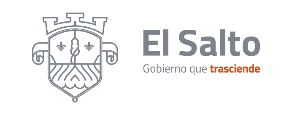 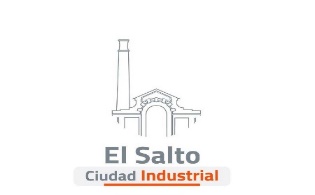 Resumen de informe julio 2021DIRECCIÓN DE INSPECCIÓN Y VIGILANCIA JEFATURA DE INSPECCIÓN Y CONSTRUCCIÓNJEFATURA DE INSPECCIÓN Y ECOLOGÍAJEFATURA DE COMERCIO EN ESPACIO PÚBLICO Y MERCADOSJEFATURA DE INSPECCIÓN SANITARIA DE CARNES Y SUS DERIVADOSDIRECCIÓN DE INSPECCIÓN Y VIGILANCIA JEFATURA DE INSPECCIÓN Y CONSTRUCCIÓNJEFATURA DE INSPECCIÓN Y ECOLOGÍAJEFATURA DE COMERCIO EN ESPACIO PÚBLICO Y MERCADOSJEFATURA DE INSPECCIÓN SANITARIA DE CARNES Y SUS DERIVADOSDIRECCIÓN DE INSPECCIÓN Y VIGILANCIA JEFATURA DE INSPECCIÓN Y CONSTRUCCIÓNJEFATURA DE INSPECCIÓN Y ECOLOGÍAJEFATURA DE COMERCIO EN ESPACIO PÚBLICO Y MERCADOSJEFATURA DE INSPECCIÓN SANITARIA DE CARNES Y SUS DERIVADOSACTIVIDAD RESULTADORESULTADOReportes ciudadanos recibidosJefatura de comercio 4Reportes ciudadanos recibidosJefatura de construcción 9Reportes ciudadanos recibidosJefatura de rastro 0Reportes ciudadanos recibidosJefatura de ecología7Reportes ciudadanos recibidosTotal18Visitas de inspección realizadasJefatura de comercio80Visitas de inspección realizadasJefatura de construcción250Visitas de inspección realizadasJefatura de rastro80Visitas de inspección realizadasJefatura de ecología 245Visitas de inspección realizadasTotal655Actas de infracción levantadasJefatura de comercio25Actas de infracción levantadasJefatura de construcción 15Actas de infracción levantadasJefatura de rastro23Actas de infracción levantadasJefatura de ecología 02Actas de infracción levantadasTotal65Se realizaron 11 clausuras Actas de apercibimientoJefatura de comercio 127Actas de apercibimientoJefatura de construcción 127Actas de apercibimientoJefatura de rastro 127Actas de apercibimientoJefatura de ecología127